Flock a Friend $25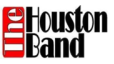 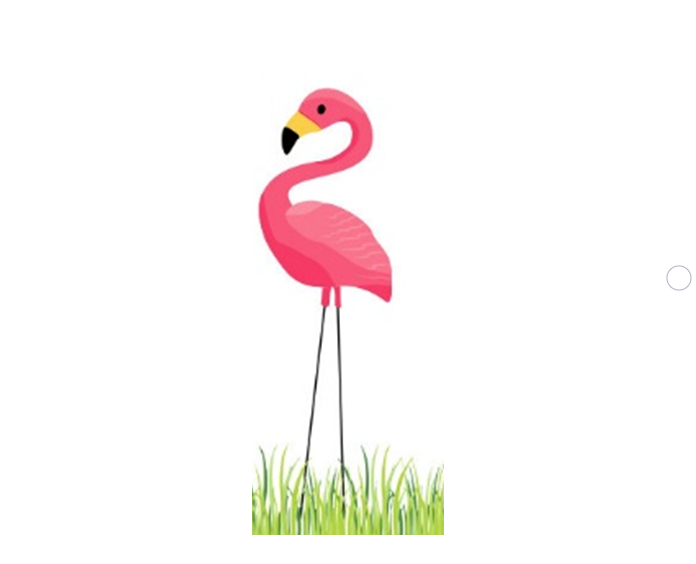 Roosting season is August 24-Oct. 25thName of Friend/“Victim” to be Flocked: 	 	 	 	 	 	 Friend’s Physical Address: 	 	 	 	 	 	 	 	 Note: Flamingos are not allowed to flock on public property or apartment complexes. Send the flock anonymously? ____Yes    ____No, tell ‘em it was me!Your Name:  	 	 	 	 	 	 	 	 	 	 Your Phone:  	 	 	 	 	 	 	 	 	 	 Dates to avoid:  	 	 	 	 	 	 	 	 	 	 Questions call or text Amy Burgess at 901-832-8900. Thank You For Your Support! The Band Boosters is a 501(c)(3) charitable organization.Flock a Friend $25Roosting season is August 24-Oct. 25thName of Friend/“Victim” to be Flocked: 	 	 	 	 	 	 Friend’s Physical Address: 	 	 	 	 	 	 	 	 Note: Flamingos are not allowed to flock on public property or apartment complexes. Send the flock anonymously? ____Yes    ____No, tell ‘em it was me!Your Name:  	 	 	 	 	 	 	 	 	 	 Your Phone:  	 	 	 	 	 	 	 	 	 	 Dates to avoid:  	 	 	 	 	 	 	 	 	 	 Questions call or text Amy Burgess at 901-832-8900. Thank You For Your Support! The Band Boosters is a 501(c)(3) charitable organization.